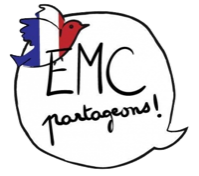 Titre de l’article